Муниципальное автономное дошкольное образовательное учреждение Абатского района детский сад «Сибирячок»Родительское собрание «Играют дети – играем вместе»Консультация«Как и зачем родителям играть вместе с детьми»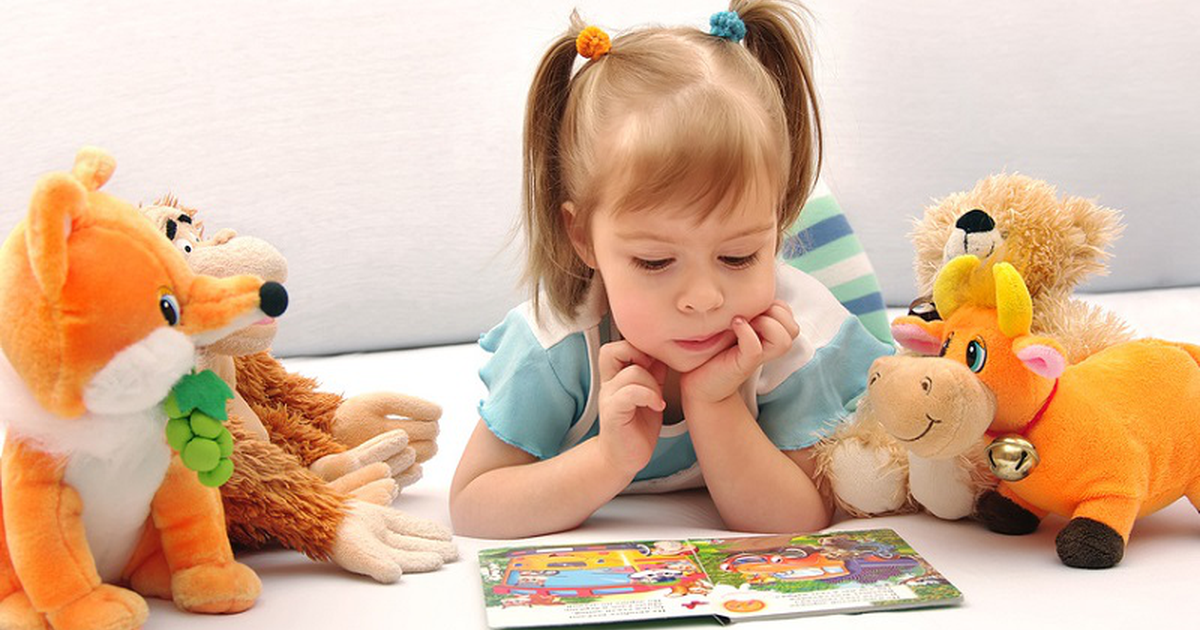                                        Подготовила: воспитатель                                                                  Гущина М.Ю.25.11.2021(Слайд 1)Цель: повышение педагогической компетенции родителей по проблеме активизации игровой деятельности дошкольников в условиях семьи.Задачи: показать родителям значение совместных игр и игрушек для развития ребёнка; рассмотреть правила организации игровой деятельности; обсудить вопрос об организации игровой среды в условиях семьи;(Слайд 2)Огромная роль в развитии и воспитании ребёнка принадлежит игре – важнейшему виду детской деятельности. В.А Сухомлинский подчёркивал, что «игра – это огромное светлое окно, через которое в духовный мир ребёнка вливается живительный поток представлений понятий об окружающем мире. Игра – это искра, зажигающая огонёк пытливости и любознательности».
  В процессе игры развиваются духовные и физические силы ребёнка: его внимание, память, воображение, дисциплинированность, лёгкость и т. д. Кроме того, игра – это своеобразный, свойственный дошкольному возрасту способ усвоения общественного опыта.(Слайд 3)
  Интересные игры создают бодрое, радостное настроение, делают жизнь детей полной, удовлетворяют их потребность к активной деятельности. Даже в хороших условиях, при полноценном питании ребёнок будет плохо развиваться, станет вялым, если он лишён увлекательной игры. Задача взрослого – помочь ребёнку организовать игру, сделать её увлекательной.
  Для того чтобы подготовить ребёнка к будущему, чтобы его настоящая жизнь была полной и счастливой играйте со своими детьми!
Замечательно, если вы играете со своим ребёнком, ещё лучше, если вы умеете играть с ним (не учите его, а «заражаете» творчеством, желанием решать всевозможные задачи и даже придумывать новые). Но чтобы «заразить» ребёнка, надо прежде «заболеть» самому, увлечься играми.(Слайд 4)
1. Ребенок вживается в образ той игрушки, которая у него в руках, эмоционально переживает его, поэтому игрушку нужно выбирать так. Чтобы эмоции ребенка были позитивны.2. Игрушка должна соответствовать общепринятым представлениям о красоте. Очень важный момент – внешний вид игрушки.   Необходимо, чтобы образ игрушки были светлый.Развитию речи у ребенка способствует чтение и заучивание стихов и скороговорок. А чтение сказок способствует развитию воображения, кругозора и расширению словарного запаса. Также отлично развивают речь игры, в которых ребенку необходимо что-то рассказывать или объяснять другим игрокам.(Слайд 5)Игры, развивающие логику для возраста 4-5 лет.Шашки, домино, пазлы, а также разнообразные игры со словами отлично способствуют развитию логики в этом возрасте.Эффективность развивающих игр напрямую зависит от того, насколько предложенная игра или занятие интересно ребенку. В возрасте одного, двух и даже трех лет ребенок еще не до конца понимает сам, чего же он хочет, что ему интересно, поэтому, безусловно, согласен на участие практически в любых играх, предлагаемых вами. К 4-5 годам у ребенка с одной стороны уже более осознанные желания и предпочтения, которые родителям необходимо знать и учитывать, а с другой еще не хватает воображения и знаний, чтобы придумать себе занятие самостоятельно. И родителям в этом возрасте очень важно предлагать ребенку игры, которые будут способствовать развитию необходимых в этом возрасте навыков, и при этом соответствовать интересам ребенка.Развивающие игры для детей 4-5 летИгры в возрасте 4-5 лет должны способствовать развитию у ребенка мелкой моторики, разговорной речи и умения объяснять свои мысли, коммуникабельности, логики, координации, внимания и памяти.Игры, развивающие внимание для детей 4-5 лет.Поиски сокровищ - игра на развитие внимания. Вы берете несколько игрушек - начать можно с 3х и постепенно увеличивать их количество - и прячете игрушки по квартире. Не старайтесь запрятать игрушки подальше, главное, чтобы они не бросались в глаза при входе в комнату. Если вы перестараетесь, то ребенок не сможет найти сокровище и скорее всего, расстроиться.Помочь в поисках можно нарисовав для ребенка схематичную карту, указывающую, где искать игрушки в квартире.Сбежавшая игрушка - еще одна игра на развитие внимания с элементами любимых всеми детьми пряток.Вы показываете ребенку несколько игрушек 5-7 - и просите запомнить их, а затем просите ребенка закрыть глаза и прячете одну из игрушек. Задача ребенка понять, какая из игрушек сбежала, и найти ее в комнате.(Слайд 6)Игры, развивающие мелкую моторику и усидчивость.Игры с конструкторами Lego безусловно можно отнести к играм, развивающим и моторику, и усидчивость, и многие другие важные навыки  влияют на развитие мелкой моторики.(Слайд 7)Игры, которые создаются самими детьми, называются творческими или сюжетно-ролевыми.   Основой сюжетно-ролевой игры является мнимая или воображаемая ситуация, которая заключается в том, что ребенок берет на себя роль взрослого и выполняет ее в созданной им самим игровой обстановке. Например, играя в больницу, изображает врача, лечащего больного пациента.   Игры позволяют ребенку в воображаемой ситуации осуществлять любые привлекающие его ролевые действия, функции, включаться в разнообразные события. Сюжетно-ролевая игра – это изначальное, сознательное взаимодействие маленького человека с миром, это способ его самореализации и самовыражения.   В игре ребенок таков, каким ему хочется быть, в игре ребенок там, где ему хочется быть, он - участник интересных и привлекательных событий. В сюжетно-ролевой игре ребенок имеет возможность переработать полученные из окружающего мира впечатления, знания, здесь ярко проявляются особенности мышления и воображения ребенка, его эмоциональность, активность, развивающаяся потребность в общении.   В настоящее время особенно актуален вопрос проблемы сюжетно-ролевой игры, ее организации в семье. Педагоги и психологи отмечают, что игровая деятельность претерпевает существенные изменения: занимает все меньше времени в жизнедеятельности дошкольника, вытесняется другими видами деятельности – просмотром ТВ, компьютерными играми (игры на современных айпадах, смартфонах), что безусловно отражается на общем развитии дошкольника, его общении со взрослыми и сверстниками.   Поэтому, уважаемые родители найдите свободное время в течение дня и посвятите его совместной игре со своими детьми!!!   Предлагаем Вам подборку популярных детских сюжетно — ролевых игр. Здесь Вы узнаете, как играть в такие игры, что для них понадобится, чему научат они Вашего ребенка.   Обращаем Ваше внимание на то, что игра — это навык, и этому навыку нужно ребенка учить. Так как для детей 4-5 лет основной способ обучения — это совместная  игра,  то для начала поиграйте вместе с малышом: пусть он понаблюдает за Вами и начнет потом  действовать самостоятельно. Вы только будете руководить этой игрой.Сюжетно — ролевая игра «Семья»   Она наиболее популярна среди детей, вполне уместно поиграть в семью и в гостях, и на детском празднике, и в семейном кругу. Причем роли могут быть распределены как угодно: настоящая мама может исполнять роль маленькой дочки, а папой может стать 4-летний мальчик. Чтобы хорошо войти в роль, используйте различные атрибуты — личные вещи, одежду, игрушки. Перед началом игры обговорите, чем занимается каждый член «семьи». Допустим, дочка ходит в детский сад, играет, помогает маме, смотрит за кошкой и т.д. Папа ходит на работу, читает газету, смотрит телевизор. Мама убирает, готовит, стирает, гуляет с детьми, ходит в магазин и т.д.
   Играя в семью, можно использовать кукол — это будет кукольная семья, или мягкие игрушки — это семья животных.   Перед игрой некоторые атрибуты можно изготовить совместно с ребенком. Например, можно самим сделать кукол, сшить постельные принадлежности, одежду для кукол.   Таким образом, игра в семью помогает ребенку усвоить правила поведения в семье, «примерить» на себя разные социальные роли, установить, углубить, расширить понимание семейных взаимоотношений и отточить их навыки.Сюжетно — ролевая игра «Больница»(Слайд 8)  Избавиться от страха перед докторами ребенку поможет сюжет, связанный с поликлиникой.   Возникновению интереса к сюжетно-ролевой игре способствует чтение литературы по теме, например «Мой мишка» З. Александровой, А. Крылов «Заболел петух ангиной». Также можно провести беседы на тему больницы: «В каком кабинете работает врач?», «К какому врачу нужно обратиться мишке?». Интересным будет рисование с ребенком на тему лечения зверушек у Айболита.   Для игры понадобится докторский игровой набор и замещающие атрибуты: кубики, бруски, шарики, флакончики, трубочки, молоточки, аптечка и т.п.   В качестве пациентов могут выступать забавные зверушки, куклы Барби, сказочные персонажи. Роль врача сначала выполняет взрослый, используя разнообразные ролевые действия, после чего передает главную роль ребенку, наблюдая за ходом игры. В это время, родитель может позвонить по телефону и спросить, как идут дела в больнице, провести консультацию, посоветовать хорошее лекарство.Сюжетно — ролевая игра «Купание куклы»   Если Ваш малыш не любит купаться, мыть голову, то предложите ему побыть кукольным родителем и поиграйте с ним в купание куклы. Капризы, скорее всего, больше не повторятся.   В этой игре у малыша будет возможность проявить о ком-то заботу, а также одновременно он сможет выучить названия туалетных принадлежностей.
   Для игры Вам понадобятся: тазик или ванночка для кукол, кукла, которую можно мочить (лучше — пупсики), мочалка, мыло, полотенце, халатик.
   Как играть: действуйте так же, как и с собственным ребенком. Налейте с малышом воду в ванночку. Разденьте куклу, опустите ее в ванночку, помойте ее с мылом и мочалкой, вытащите из воды, вытрите полотенцем, наденьте халатик или пижамку. Укачайте и спойте колыбельную песенку.(Слайд 9)Сюжетно — ролевая игра «Накрываем на стол и приглашаем к столу»   Чтобы научить ребенка правильно вести себя за столом, нужно не просто объяснять ему, как это делать. Гораздо важнее проиграть эту ситуацию, прожить ее.Для игры понадобятся: столик и стульчики (можно настоящие, можно кукольные), посудка, салфетки, еда, чай, куклы-гости.   Как играть? Застелите стол скатертью, распределите места — кто, где будет сидеть, разложите салфетки, сервируйте стол вместе с малышом, потом вежливо пригласите гостей за стол.   Перед началом этой игры можно вместе с ребенком испечь настоящий пирог или сделать вкусный салат и угостить им гостей.Аналогичным образом можно поиграть с ребенком по сюжетам: «Большая уборка», «Парикмахерская», «Семейный выходной», «Лечим больного медвежонка», «День рождения куклы», «Проезд в автобусе», «Строительство» и многое другое.Игра «Угадайте, какую игрушку выбрал ваш ребенок»Инструкция: из восьми игрушек выбрать ту, которую предпочел ваш ребенок.После того как родители сделали свой выбор, им показывают фотографии, и они определяют, совпал ли их выбор с выбором ребенка. Те родители, которые не ошиблись, испытывают гордость оттого, что смогли посмотреть на мир глазами своих детей.Уважаемые родители, играйте со своими детьми в игры, потому что игра – это не пустая забава!!!